CUADERNO DEL PROFESORINTRODUCCIÓNSócrates dijo que una vida sin auto-evaluación es una vida que no merece la pena. Hay que detenerse de vez en cuando a pensar y evaluar en una era como la nuestra es un desafío enorme. Las presiones y el acelerado ritmo de la vida dejan poco tiempo para la reflexión y estamos pagando un alto precio por ello. Aun así, todos buscamos algo por lo que valga la pena vivir, y alguna forma de estar en paz con nosotros mismos, para calmar los conflictos internos y la sensación de fracaso personal, social, laboral… que nos hace estar tan insatisfechos con nosotros mismos. Como parte de esta búsqueda personal de significado todos comenzamos con los amigos, la familia, ir al gimnasio, encontrar una buena naranja, un buen trabajo, una casa grande, tener dinero, ir al psicólogo, terapeuta, meditación, yoga…un sinfín de cosas más y sin embargo, seguimos vacíos1. ¿Cómo podemos descubrir y vivir con una comprensión más profunda del sentido de la vida? Jesús dijo: “Venid a mí todos los que estáis cansados y agobiados, y yo os daré descanso” Mateo 11: 28. Es una afirmación extraordinaria, hecha por un hombre extraordinario y que no pasa desapercibido a nadie. ¿En qué sentido es Jesús diferente de otros líderes religiosos?Jesús perdonó pecados y según Él conocía a Dios de una forma muy especial, también dijo que él siempre había existido y que iba a volver al final de los tiempos. No solo habló como si fuera un gran maestro, profeta o rey sino que afirmaba ser un ser divino. Se presentaba como la única Vía para la comunicación con Dios, la única fuente para el perdón de los pecados y el único camino para la salvación.La cuestión de todo esto no radica en lo que nosotros pensemos sino en las afirmaciones de lo que Jesús declaró ser.2. ¿Qué nos dice el Nuevo Testamento referente a Jesucristo? En ocasiones oímos expresiones como “la Deidad de Cristo” y esto significa que Jesucristo es Dios.Jesús afirmaba cosas como “Yo y el Padre uno somos”  “Yo soy la resurrección y la Vida” Jesús es presentado como un Ser existente por Sí mismo (Juan 1: 4; 14:6) Omnipresente (Mateo 28; 20; 18; 20) Omnisciente (Juan 4: 16; 6; 64; Mateo 17; 22.27) Omnipotente  Apocalipsis 1:8) y como Uno que posee vida eterna ( 1 Juan 5: 11, 12, 20 , Juan 1:4)Jesús recibió adoración como Dios y en cierta ocasión exigió que se le adorara como Dios (Juan 5;23, Hebreos 1: 6 y Apocalipsis 5; 8-14)Son abundantes las referencias que se hacen a esta verdad y su significado es claro, al escudriñar el Nuevo Testamento esa es la conclusión que se saca: Jesús afirmó ser Dios pero tenemos dos opciones creerlo sin más o no creerlo sin estudiar el tema. Es imposible opinar de algo si no conoces los hechos así que manos a la obra. Antes de tomar una decisión racional con una mente adulta y crítica te propongo acercarte a Jesús siguiendo el método científico y a través de la metodología basada en el estudio de casos.Muchas personas dicen que si no se puede probar algo científicamente, tal cosa no es verdad ni digna de aceptación. “Puesto que la deidad y la resurrección de Jesús, no se pueden probar científicamente, las personas de nuestra era concluyen equivocadamente que no pueden aceptar a Cristo como Salvador y mucho menos creer en su resurrección.” Si el método científico fuera el único modelo para comprobar la veracidad de algo, entonces no se podrían probar muchas cosas, es por esto que se necesitan otros métodos, en nuestro caso usaremos la prueba histórica legal que está determinada por lo contundente de las pruebas y depende de tres tipos de testimonios: el oral, el escrito y la exhibición de objetos (arqueología).       3. ¿POR DONDE EMPEZAMOS?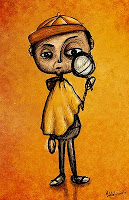 ¿Podemos fiarnos de los documentos Bíblicos?¿Qué es la Prueba Bibliográfica?Prueba las evidencias internasPrueba las evidencias externasPorque murieron todos los discípulos de Jesús menos Juan Si todo era mentira porqué murió Jesús: ¿Para qué sirve un     Mesías muerto?La tumba vacía o la tumba equivocadaTeoría del desmallo o catalepsiasLa guardia romana y el selloSus discípulos robaron el cuerpoLos discípulos sufrieron una alucinación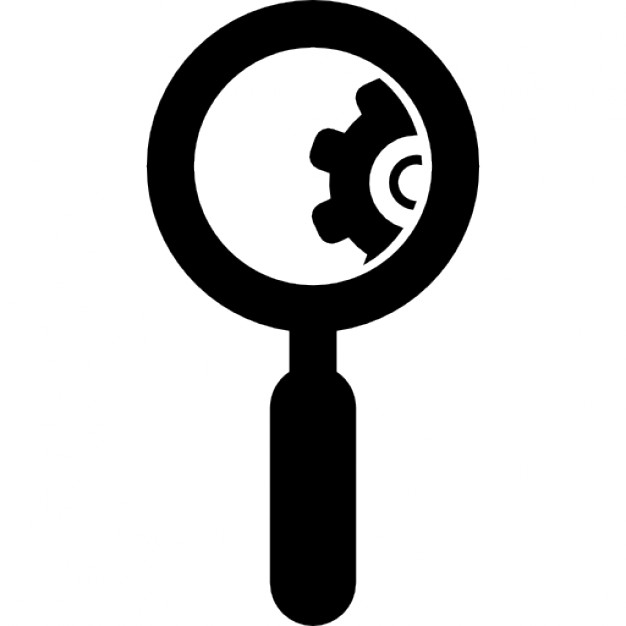 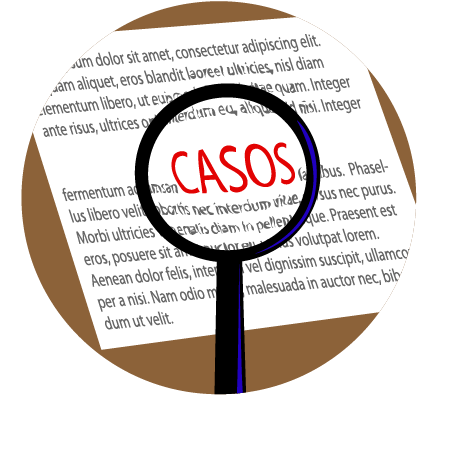 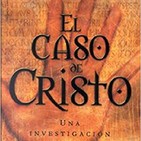 4. COMENZAMOSCaso 1: ¿Quién es Jesús? Pregunta la hija de Lee Strobel después del incidente en el restaurante: “Es como los cuentos de hadas, ¿recuerdas?, pero nosotros creemos en lo que podemos ver, tocar, responde él.Caso 2: Después de más de 700 horas de estudiar este asunto y de investigar en detalle su fundamento, he llegado a la conclusión de que la resurrección de Jesucristo es uno de los “fraudes más perversos, malignos y crueles que se haya anidado en el corazón de los hombres, o es el hecho más fantástico de la historia”. (Josh McDowell)El libro titulado: “ Mas que un Carpintero” de Josh McDowell. Este profesor universitario pensaba que los creyentes estaban fuera de sí. Él les refutaba y discutía su fe. Pero con el tiempo vio que sus argumentos no tenían validez. Jesucristo en Verdad era Dios en la carne. Josh comenzó a dar conferencias en universidades dando retos a todos aquellos que eran escépticos como él.En este libro el autor nos presenta la persona que transformó su vida. Nos da argumentos convincentes para los escépticos en cuanto a la deidad de Jesús, su resurrección y sus reclamos como Señor en las vidas de ellosHace más de  2.000 años Jesús nació en un hogar humilde y pobre; vivió 33 años de los cuales dedico 3 años al ministerio; sin embargo es muy recordado por las personas; Jesús es el primero y el que ha dejado una gran huella en la historia y en nuestros corazones.Según el historiador Kenneth Scott que dijo: "con el paso del tiempo hay cada vez más evidencia de que la vida de Jesús es la más revolucionaria en este planeta.Toda la historia es incomprensible sin cristo.Partiendo de estos casos reales de autores no cristianos y algunas de sus obras vamos a ver quién es Jesús y qué lo hace tan diferente.A través de un profesor y doctor universitario escéptico vamos a conocer los argumentos a favor y en contra de Jesús y las evidencias de la resurrecciónA través de un periodista ateo y racionalista vamos a ver qué pasos fue dando en su investigación para convencer a su mujer del error que cometía en poner su fe en JesucristoUNIDAD DIDÁCTICA La resurrección de Jesús es un hecho históricoLa resurrección de Jesús es el hecho más importante de la fe cristiana. Hay personas que piensan que la resurrección de Jesús es un mito, una invención o incluso un cuento de Hadas. Estas personas dudan de la historicidad de Jesús y el objetivo del trabajo es tener pruebas reales.El Nuevo Testamento es la principal fuente histórica que nos provee información acerca de Jesús. Debido a esto, durante siglos muchos críticos han atacado la confiabilidad de los documentos bíblicos, pero vamos a dar argumentos de su confiabilidad.La resurrección de Jesús: Un hecho históricoPor medio de la resurrección, Jesús demuestra que todo lo que dijo acerca de sí mismo es verdad. Él dijo ser la resurrección y la vida (Juan 11:25), afirmó tener el poder de poner su vida y volverla a tomar (Juan 10:18), y no solo predijo su resurrección sino que lo hizo con detalle al decir que resucitaría al tercer día (Juan 2:19-22; Mateo 12:40, 16:21 y 20:19, Lucas 18: 31-33)Hay evidencias que nos muestran que Jesús resucitó de la muerte:Jesús se apareció ante muchas personas en diferentes lugares, se apareció a María Magdalena y otras mujeres ( Mateo 28: 8-10; Marcos 16: 9-10 ; Juan 20: 11-18)Se apareció a Pedro (Lucas 24:34)Se apareció a los discípulos en el camino a Emaús ( Marcos 16:12; Lucas 24: 13-32)Se apareció a sus discípulos en diferentes ocasiones (Lucas 24: 36-43; Juan 20: 19-25; Marcos 16:14)Se apareció a los apóstoles y a más de 500 personas ( Juan 21: 1-24 ; 1 º Corintios 15: 6-7)Se apareció a los que presenciaron la ascensión ( Mateo 28: 18-20; Marcos 16: 19; Lucas 24: 44-53 y Hechos 1: 3-12)La tumba de Jesús está vacía. Este hecho lo comprobaron no solo los discípulos de Jesús sino también los 16 guardias romanos que la custodiaban (Mateo 28: 11-15) Tanto la vigilancia permanente como el peso de la piedra, hacían imposible que los discípulos pudieran robar el cuerpo de Jesús.La resurrección de Jesús produjo un profundo cambio en los discípulos de Jesús. Pasaron de esconderse en las casas llenos de miedo, a defender el nombre de Cristo y su resurrección. Como consecuencia, muchas fueron perseguidos y perdieron su vida. La predicación de los apóstoles sobre la resurrección de Jesús es clara y coherente, sin contradicciones. De no haber sido un hecho real, ¿Crees que alguien estaría dispuesto a morir por una mentira?Ellos fueron torturados, flagelados y finalmente se enfrentaron a la muerte, la cual se les aplicó por medio de algunos de los métodos más crueles entonces conocidos.Pedro, crucificadoAndrés, crucificadoMateo, a espadaJuan, muerte naturalSantiago, crucificadoFelipe, crucificadoSimón, crucificadoTadeo, asesinado por las flechas enemigasSantiago, hermano de Jesús, apedreadoTomás, con una lanzaBartolomé, crucificadoSantiago, hijo de Zebedeo, a filo de espadaCuando los discípulos hablaron de Jesús, hablaron de lo que ellos vieron con sus propios ojos, en 2 Pedro 1: 16 “porque no os hemos dado a conocer el poder y la venida de nuestro Señor Jesucristo siguiendo fábulas artificiosas, sino como habiendo visto con nuestros propios ojos su majestad” Además al principio los apóstoles no creyeron que Jesús había resucitado, un ejemplo lo tenemos en Tomás. Tertuliano cita:  “ Ningún hombre estaría dispuesto a morir a menos que estuviera seguro de poseer la verdad” Aparte de la Biblia, existen diversos testimonios de historiadores que mencionan la persona de Jesús, entre ellos el de Flavio Josefo, quien cita en sus escritos la resurrección de Jesús.Se llama testimonio flaviano a un pasaje de las “Antiguedades de los judíos” de Flavio Josefo (63-64) en el que este historiador que escribe su obra hacia 95d.C habla de Jesús. La mera existencia de este pasaje en la obra del historiador judía se explica mejor si se parte de la idea de que Josefo lo incluyó en su libro porque consideraba que Jesús había sido crucificado por los romanos (con el impulso de las autoridades judías) por ser un sedicioso contra el Imperio.No hay razón alguna para negar a Flavio y su conocimiento sobre Jesús puesto que en las Antiguedades y en la Guerra judía cita a otros muchos personajes cuya importancia es menor que la de Jesús.  Otra cosa importante es que Jesús no fue crucificado solo, sino que se trató de una crucifixión colectiva de tres personas en un momento en el que Judea estaba en paz, por tanto fue un suceso destacado.Las referencias históricas sobre Jesús son relativamente abundantes, aparte de los cuatro evangelios canónicos Mateo, Marcos; Lucas, Juan, el Nuevo Testamento contiene otros veintitrés escritos en los que se recogen datos sobre la vida y enseñanza de Jesús.Las primeras referencias a Jesús fuera del marco cultural y religiosa del cristianismo son las que encontramos en las fuentes clásicas. A pesar de ser limitadas, tienen gran importancia porque surgen de un contexto cultural previo al Occidente cristianoEl Caso del Apóstol PabloPablo no estuvo con los discípulosNo estuvo entre los 500 testigos que vieron al Señor resucitadoVio al Señor Post-Resurrección y Post-Ascensión.El ver a Jesucristo resucitado cambió completamente la vida de Saulo de Tarso que luego fue llamado Pablo. La educación de Pablo fue judía y la recibió bajo la estricta doctrina de los fariseos. Con 14 años fue enviado a estudiar bajo la dirección de Gamaliel, uno de los más grandes rabinos de su tiempo, Pablo afirma que él no sólo era fariseo sino hijo de fariseo (Hechos 23:6) y celoso de las tradiciones de sus padres. Es necesario entender que él era tremendamente anticristiano a causa de su devoción a la ley judía y eso le provocó odio a Cristo y a la Iglesia primitiva1- Reconoció su pecado y vio cuán lejos estaba el formalismo religioso de la verdadera fe y la piedad interna de corazón (Hechos 9 conversión de Pablo)2- Su personalidad fue transformada y pasando de una persona llena de odio al evangelio a darse a sí mismo por amor a la Verdad de Jesucristo.3- Pasó de ser un celoso oponente de la iglesia a un ferviente servidor de la obra del Señor.ACTIVIDADES:Algunas preguntas de comprensión:¿Se puede creer en Jesús y no cometer suicidio intelectual?¿Tiene el cristianismo una base sólida históricamente aceptable?¿Hay suficientes evidencias disponibles para garantizar la fe en la resurrección?¿Cómo podemos explicar el hecho de la tumba vacía? ¿Es posible explicarlo asignándole una causa natural?Busca información sobre el historiador Flavio Josefo y su testimonio de Jesús Explica que medidas extraordinarias se llevaron a cabo por Pilato para que sus discípulos “no robaran el cuerpo”,  ya que se preveía que esto pudiera pasar.Investiga sobre la vida de Pablo y su conversión. Pasó de perseguidor a perseguido. Busca acerca del historiador Philip Schaff que declara “ la conversión de Pablo marca un momento decisivo en su historia personal, pero además fue el evento más fructífero después del milagro de Pentecostés, y aseguró la victoria universal del cristianismo”Lee el capítulo 7 ¿Se le enteró de lo que le ocurrió a Saulo? Y haz un resumen.¿REALMENTE QUIERES SABER LA VERDAD?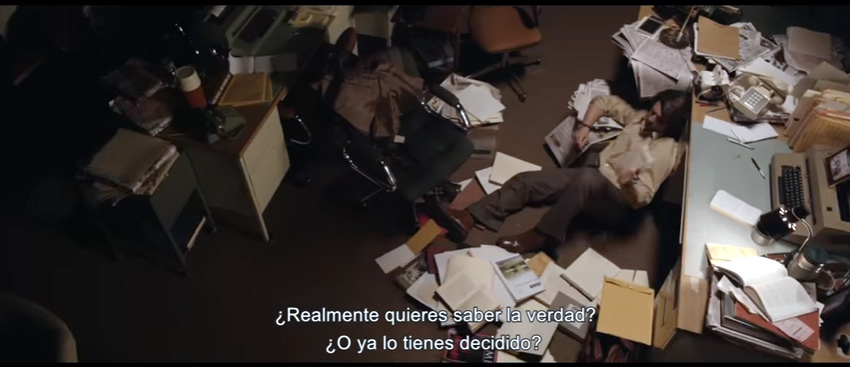 